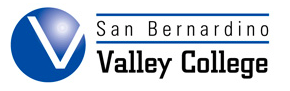 The Code of Ethics of San Bernardino Valley College Classified Senate will be consistent with democratic principles.The SBVC Classified Senate and its individual members will adhere to the following while conducting Senate business:		Base decisions on all available facts		Uphold the majority decision of the Senate		Work to develop a governance system that is inclusive of all members of the campus community		Support a campus environment that values the diversity of our campus population		Recognize that unwelcome attention toward any member of the campus community is  not permissible and will not be condoned		Maintain integrity in all aspects of service		Advocate the prudent and responsible expenditure of public funds		Vote our honest convictions despite unwarranted influencesRatified by Majority Vote on 9/13/2004.CURRENTLY UNDER REVISION – 6/1/14